« 02 » июля 2021 года		                                                                                      № 208«О внесении изменений в Приложение к Постановлению администрации поселка Березовка Березовского района Красноярского края №135 от 05 апреля 2011 г. «О порядке разработки и утверждения административных регламентов оказания муниципальных услуг администрацией поселка Березовка»»	В целях приведения отдельных муниципальных нормативных правовых актов администрации поселка Березовка Березовского района Красноярского края по вопросам предоставления муниципальных услуг в соответствие с законодательством Российской Федерации, на основании ч. 4, ст. 7 Федерального закона от 06.10.2003 года № 131 – ФЗ «Об общих принципах организации местного самоуправления в Российской Федерации», Градостроительного кодекса Российской Федерации, руководствуясь Уставом поселка Березовка, ПОСТАНОВЛЯЮ:Внести в Приложение к Постановлению администрации поселка Березовка Березовского района Красноярского края №135 от 05 апреля 2011 г. «О порядке разработки и утверждения административных регламентов оказания муниципальных услуг администрацией поселка Березовка» следующие изменения:Пункт 3.5. изложить в следующей редакции «Разработчик в ходе разработки административных регламентов осуществляет следующие действия:1) рассматривает предложения, поступившие от заинтересованных организаций и граждан;2) направляет проект административного регламента:а) на независимую экспертизу и в уполномоченный орган на проведение экспертизы проектов административных регламентов исполнения муниципальных функций и предоставления муниципальных услуг - орган местного самоуправления - администрация поселка Березовка в соответствии с общими требованиями, установленными статьей 13 Федерального закона от 27.07.2010 N 210-ФЗ "О предоставлении государственных и муниципальных услуг". Подготовкой документов по экспертизе занимается главный специалист по экономическим вопросам администрации поселка Березовка;б) для размещения подготовленного проекта административного регламента на официальном сайте администрации поселка Березовка в информационно-телекоммуникационной сети "Интернет" (www.pgt-berezovka.ru).С целью проведения независимой экспертизы подготовленный проект административного регламента размещается Разработчиком на официальном сайте администрации поселка Березовка в информационно-телекоммуникационной сети "Интернет" (www.pgt-berezovka.ru).Проект административного регламента должен быть доступен заинтересованным лицам для ознакомления.Предметом экспертизы проекта административного регламента, проводимого уполномоченным органом на проведение экспертизы проектов административных регламентов, является оценка соответствия проекта административного регламента требованиям, предъявляемым к нему Федеральным законом от 27.07.2010 N 210-ФЗ "Об организации предоставления государственных и муниципальных услуг" и принятыми в соответствии с ним нормативными правовыми актами, а также оценка учета результатов независимой экспертизы проекта административного регламента, установленная настоящим разделом.Срок, отведенный для проведения независимой экспертизы, указывается при размещении проекта административного регламента в информационно-телекоммуникационной сети "Интернет" на официальном сайте администрации поселка Березовка и не может быть менее пятнадцати дней со дня его размещения.Составленное по результатам независимой экспертизы заключение направляется Разработчику административного регламента. Разработчик административного регламента, обязан рассмотреть все поступившие заключения независимой экспертизы и принять решение по результатам каждой такой экспертизы.Независимая экспертиза проектов административных регламентов исполнения муниципальной функции или предоставления муниципальной услуги может проводиться юридическими и физическими лицами, осуществляющими свою деятельность в соответствующей сфере.Независимая экспертиза проводится по инициативе заинтересованных юридических и физических лиц, за счет собственных средств.»Контроль за исполнением настоящего Постановления оставляю за собой.Постановление вступает в силу со следующего дня после официального опубликования в газете «Пригород» и подлежит размещению на официальном сайте администрации поселка Березовка Березовского района Красноярского края www.pgt-berezovka.ru.Глава поселка Березовка                                                                                          С.А. Суслов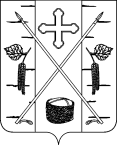 АДМИНИСТРАЦИЯ ПОСЕЛКА БЕРЕЗОВКАБЕРЕЗОВСКОГО РАЙОНА КРАСНОЯРСКОГО КРАЯПОСТАНОВЛЕНИЕп. Березовка